30/01/2024BionexoRESULTADO – TOMADA DE PREÇON° 2024151TP53625HEMUO Instituto de Gestão e Humanização – IGH, entidade de direito privado e sem finslucrativos, classificado como Organização Social, vem tornar público o resultado da Tomadade Preços, com a finalidade de adquirir bens, insumos e serviços para o HEMU - HospitalEstadual da Mulher, com endereço à Rua R-7, S/N, Setor Oeste, Goiânia, CEP: 74.125-090.Bionexo do Brasil LtdaRelatório emitido em 30/01/2024 12:38CompradorIGH - HEMU - Hospital Estadual da Mulher (11.858.570/0002-14)AV. PERIMETRAL, ESQUINA C/ RUA R7, SN - SETOR COIMBRA - GOIÂNIA, GO CEP: 74.530-020Relação de Itens (Confirmação)Pedido de Cotação : 330825952COTAÇÃO Nº 53625 - FORMULARIOS GRAFICOS - HEMU JAN/2024Frete PróprioObservações: *PAGAMENTO: Somente a prazo e por meio de depósito em conta PJ do fornecedor. *FRETE: Sóserão aceitas propostas com frete CIF e para entrega no endereço: RUA R7 C/ AV PERIMETRAL, SETOR COIMBRA,Goiânia/GO CEP: 74.530-020, dia e horário especificado. *CERTIDÕES: As Certidões Municipal, Estadual deGoiás, Federal, FGTS e Trabalhista devem estar regulares desde a data da emissão da proposta até a data dopagamento. *REGULAMENTO: O processo de compras obedecerá ao Regulamento de Compras do IGH,prevalecendo este em relação a estes termos em caso de divergência.Tipo de Cotação: Cotação NormalFornecedor : Todos os FornecedoresData de Confirmação : TodasFaturamentoMínimoValidade daPropostaCondições dePagamentoFornecedorPrazo de EntregaFrete ObservaçõesSebastiao Candido Ferreira DeOliveiraNOVA CRIXÁS - GOLivio Cesar Almeida Teixeira - nullliviocat@gmail.com3 dias apósconfirmação1R$ 100,000022/01/202430 ddlCIFnullMais informaçõesProgramaçãode EntregaPreço PreçoUnitário FábricaValorTotalProdutoCódigoFabricante Embalagem Fornecedor Comentário JustificativaRent(%) QuantidadeUsuárioFOLDERCOLORIDOFRENTE EVERSO A4 P/ORIENTARARM/LEIMATER -FOLDERCOLORIDOORIENTANDO 63128COMORETIRAR EARMAZENARO LEITEMATERNO.FRENTE EVERSO.HORIZONTAL.TAMANHO A4PASTACOLORIDOORIENTANDOCOMORETIRAR EARMAZENARO LEITEMATERNO.FRENTE EVERSO.DaniellyEvelynPereira DaCruzSebastiaoCandidoFerreira DeOliveiraR$R$R$1-UNIDADEnull-5000 Unidade0,5000 0,00002.500,0000HORIZONTAL.TAMANHO A429/01/202415:464x4 cores nopapel couchefosco 150 -SUZANO -PLUGIMPRESSOSTotalParcial:R$55000.0000.02.500,0000Total de Itens da Cotação: 1Total de Itens Impressos: 1TotalGeral:R$2.500,0000Clique aqui para geração de relatório completo com quebra de páginahttps://bionexo.bionexo.com/jsp/RelatPDC/relat_adjudica.jsp1/1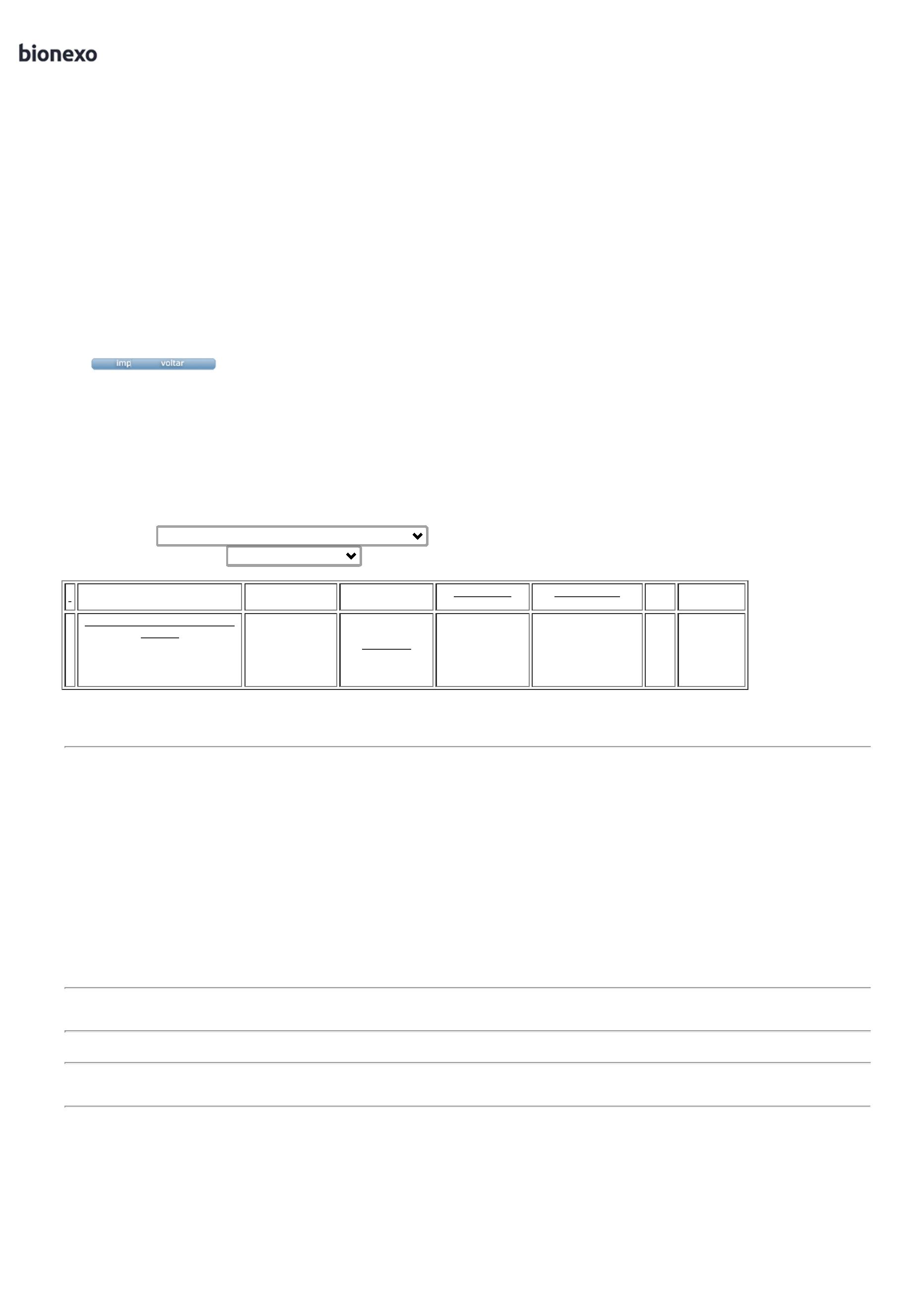 